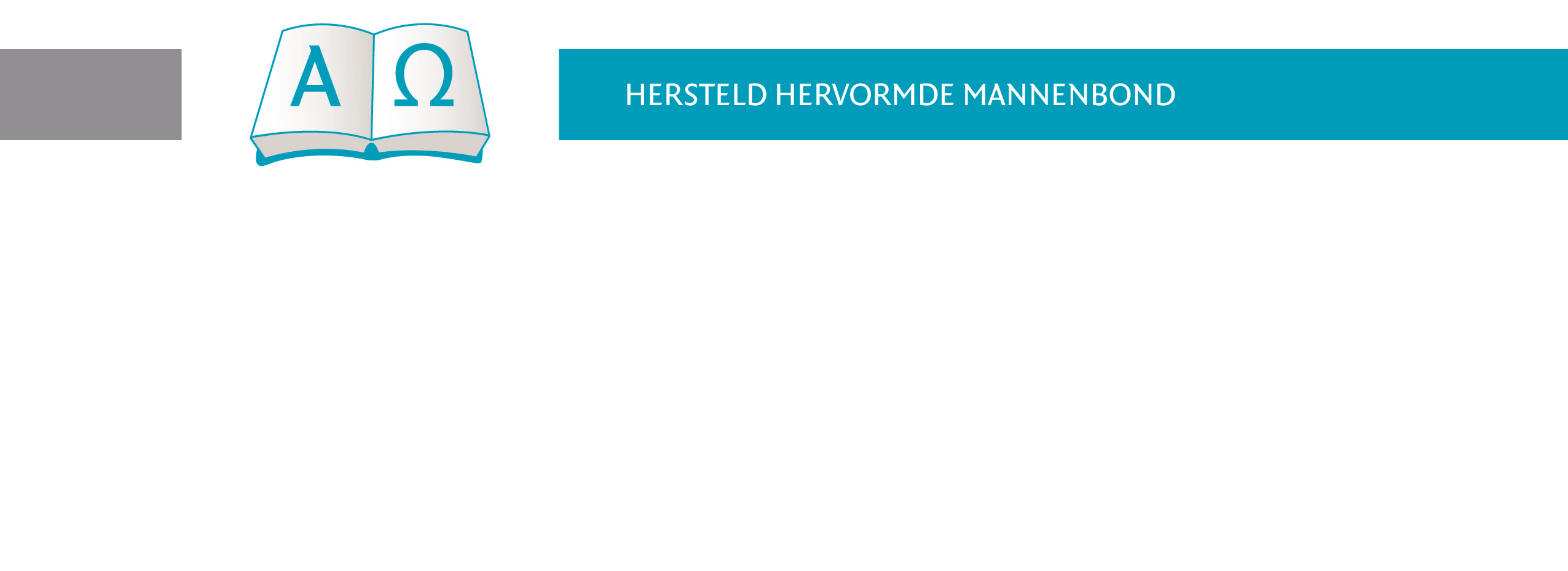 Onderwerp: Financieel Jaarverslag Geachte leden,In  artikel 16 lid 1 van het Huishoudelijk Reglement van de Hersteld Hervormde Mannenbond  staat vermeld dat het bestuur in de Ledenvergadering zijn Jaarverslag uitbrengt en dit doet onder overlegging van de benodigde bescheiden. Het boekjaar van de Bond loopt van 1 januari tot en met 31  december. Het Jaarverslag bestaat uit de Jaarrekening 2011 en de Begroting 2013 met contributievoorstel. Jaarrekening 2011Voor het boekjaar 2011 is geen contributie geheven. Dit betekent dat als enige bron van inkomsten de collecte op de oprichtingsvergadering d.d. 20 oktober kan worden beschouwd. De kosten voor het oprichten van de Bond zijn betaald uit de algemene middelen van de Hersteld Hervormde Kerk, evenals de overige kosten. In onderstaande tabel staat de jaarrekening 2011 van de Bond.Het resultaat ad € 349,72  is tevens ons banksaldo ultimo 31 december 2011  en is hiermee onze enige balanspost. Kennis genomen hebbend van  het verslag van de kascontrolecommissie stelt het bestuur voor de jaarrekening 2011 goed te keuren en de penningmeester decharge te verlenen. Opgemerkt wordt dat voor het boekjaar 2012 geen begroting is opgesteld. Het innen van de contributie is in september 2012 gestart. In het 1e kwartaal 2013 wordt D.V. de Jaarrekening 2012 opgesteld.Begroting 2013In onderstaande tabel staat de begroting 2013 van de Bond.Kennis genomen hebbende van de begroting 2013 en de toelichting door de penningmeester, wordt voorgesteld de contributie te handhaven op € 2,= per lid per jaar. Lunteren, 27 oktober 2012,Namens het bestuur van de Hersteld Hervormde Mannenbond,K. van den Herik				ds. J.C. den Toom(secretaris)				(voorzitter)OnderwerpBatenLastenCollecte oprichtingsvergadering€ 980,62Vergoeding sprekers€ 200,00Onkosten vergadering€ 380,00Overige kosten€   50,90€ 980,62€ 630,90OnderwerpInkomstenUitgavenOpbrengst contributie € 1.900Collecte ledenvergadering€    950Ledenvergadering€ 650Ledeninformatieblad€ 1.050Overige kosten€ 750Onvoorzien€ 150Totaal€ 2.850€ 2.600Per saldo verwacht batig saldo€ 250